Publicado en Bilbao el 05/11/2018 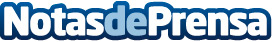 Zeuko se adjudica la ingeniería del recrecido de grúas STS en el puerto de ValenciaLa ingeniería Zeuko se ha adjudicado un proyecto estratégico para los planes de Noatum Container Terminal Valencia
Datos de contacto:Servicios PeriodísticosNota de prensa publicada en: https://www.notasdeprensa.es/zeuko-se-adjudica-la-ingenieria-del-recrecido Categorias: Valencia País Vasco Logística Otros Servicios Otras Industrias http://www.notasdeprensa.es